Београдски Бриџ Савез	Секретаријат за спорт и омладинуБулевар Деспота Стефана 116/47	Kраљице Марије 1/ XI spratБеоград	БеоградПоштовани,Достављамо Вам годишњи програм Београдског Бриџ Савеза у циљу развоја младих категорија спортиста и унапређења квалитета стручног рада са њима. Уколико имате неке примедбе молимо да нас известите о томе.С поштовањем, У Београду 30.01.2020. год.	      Председник ББС-а	-----------------------------Душан Пешић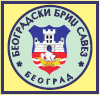 Београдски Бриџ СавезBelgrade Bridge AssociationБеоград, ул. Булевар Деспота Стефана 116/47, : (064) 1302234ПИБ 103574623     матични број 17421867    ж.р. 205-80836-80 